F.3 Mathematics – Transformations 2 (Translation & Enlargement)Name: 	_______________________________ Class:		3____ (         )Date:		____________________TRANSLATION (draw the translated shape and state the translation vector)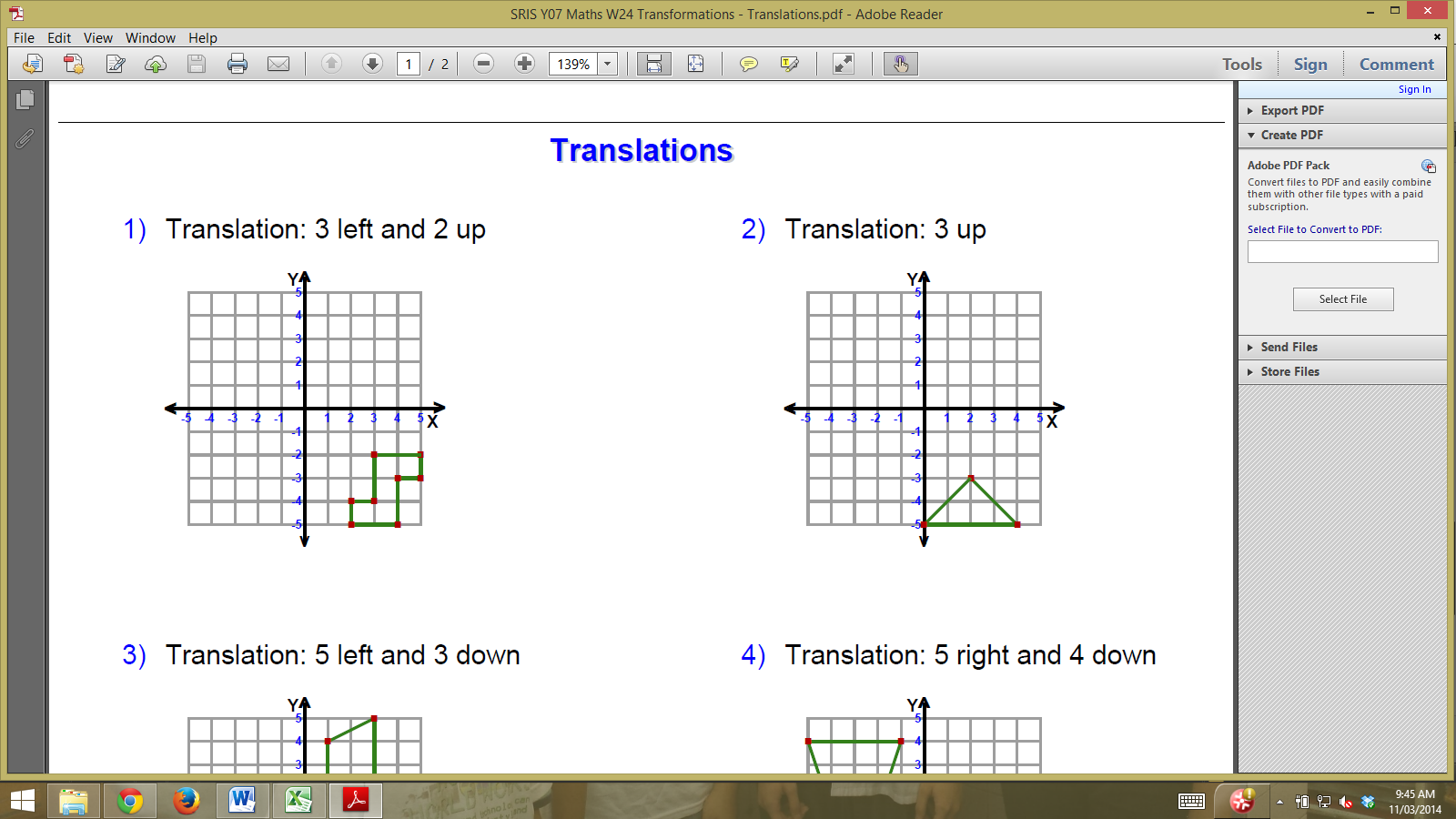 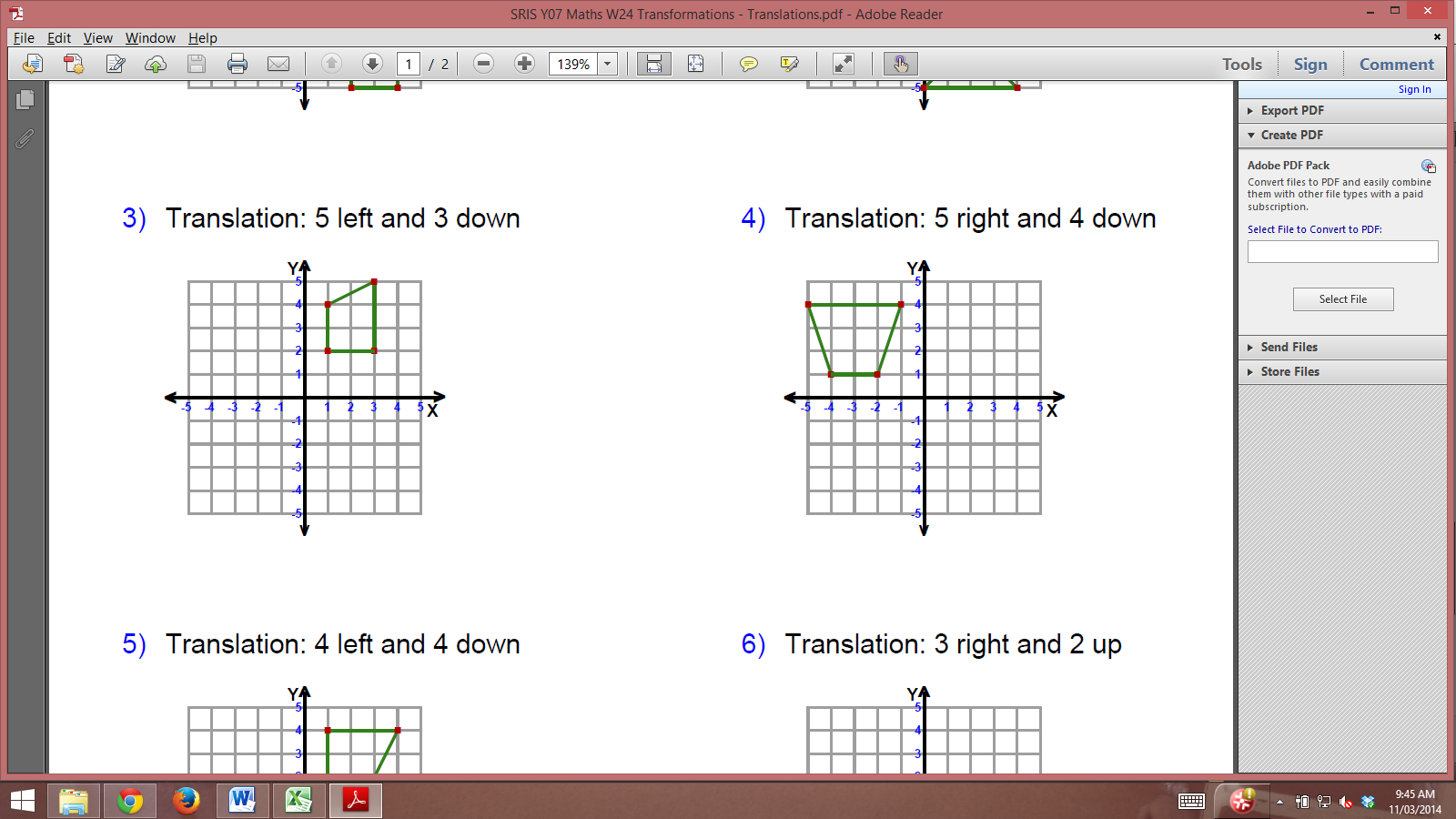 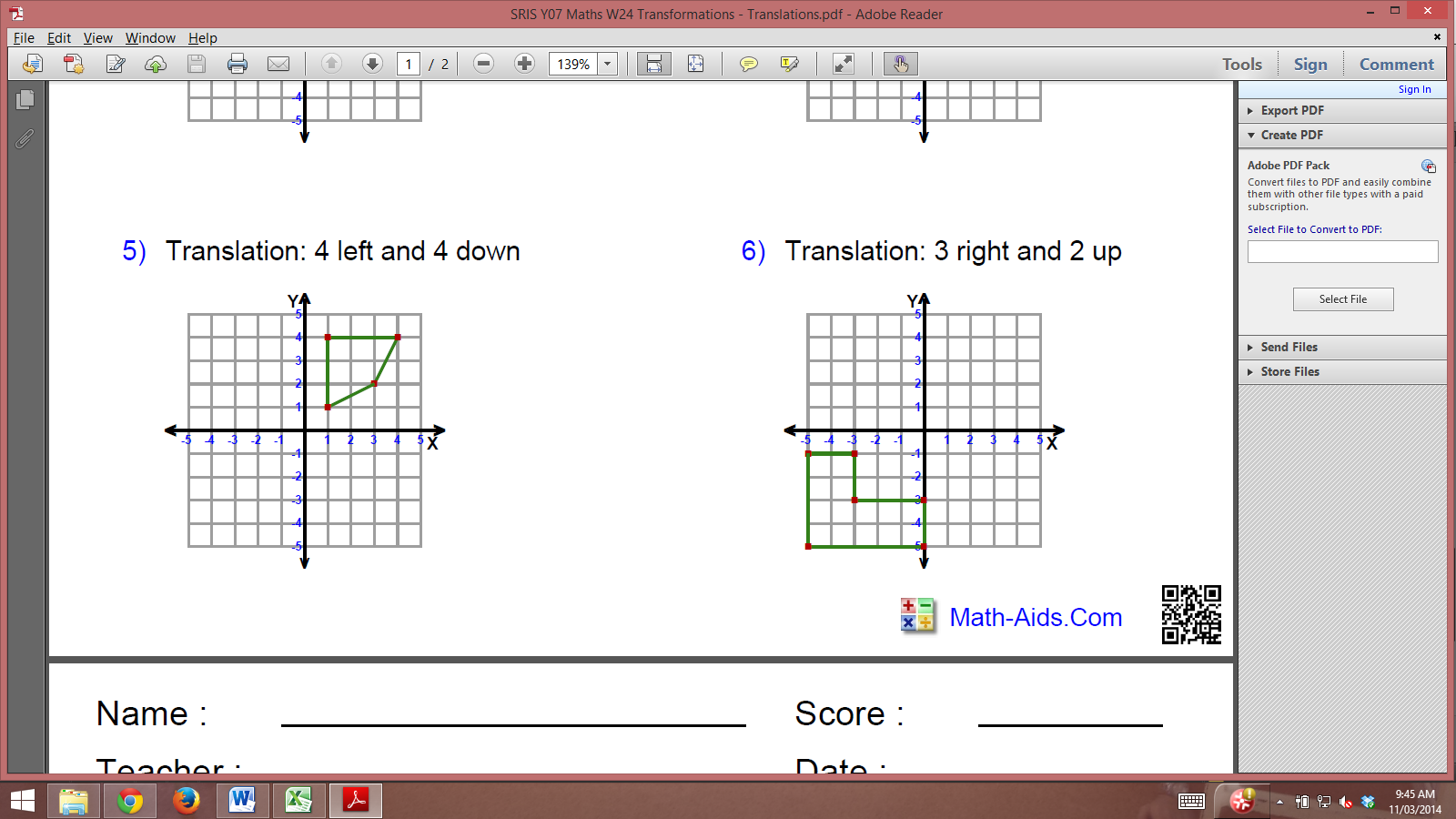 ENLARGEMENTEnlarge the shape:by scale factor 2, andcentred at the origin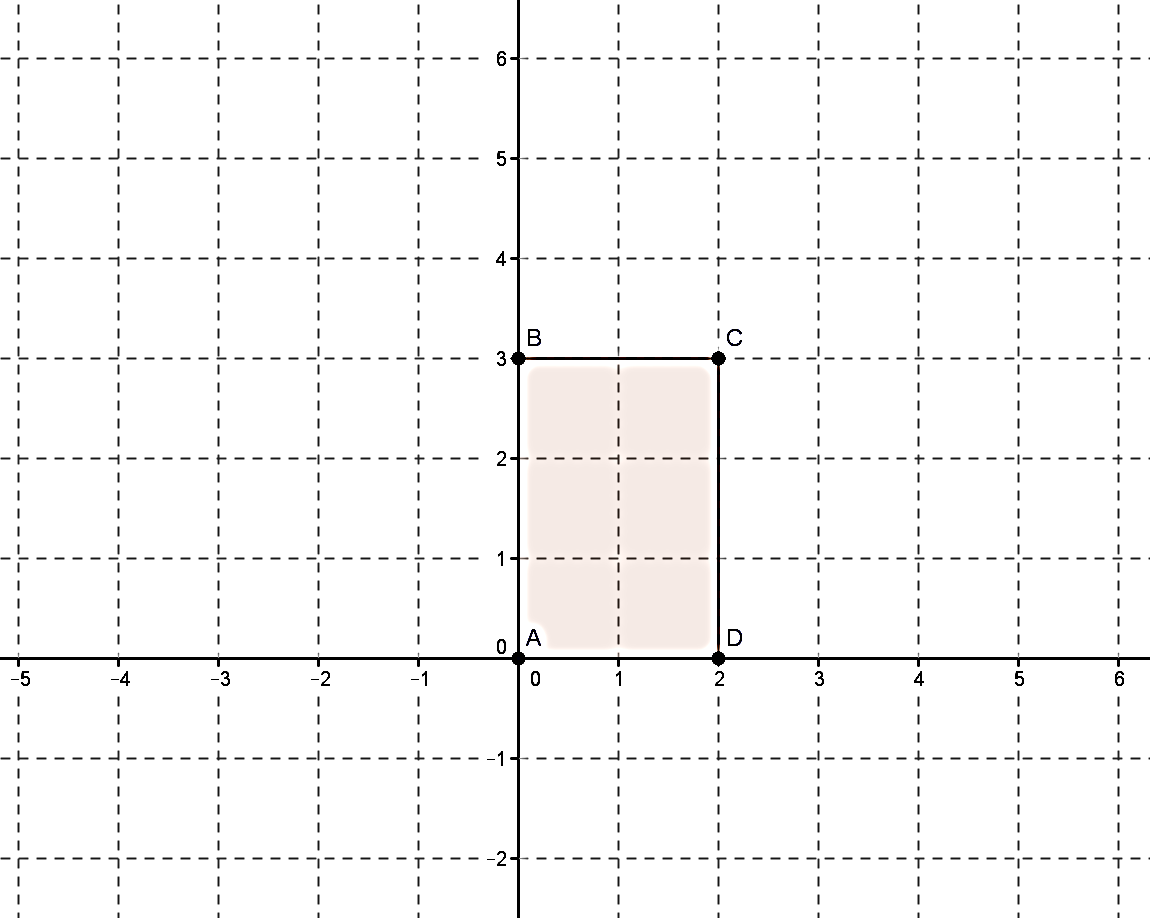 Enlarge the shape:by scale factor 2, andcentred at (3, 2)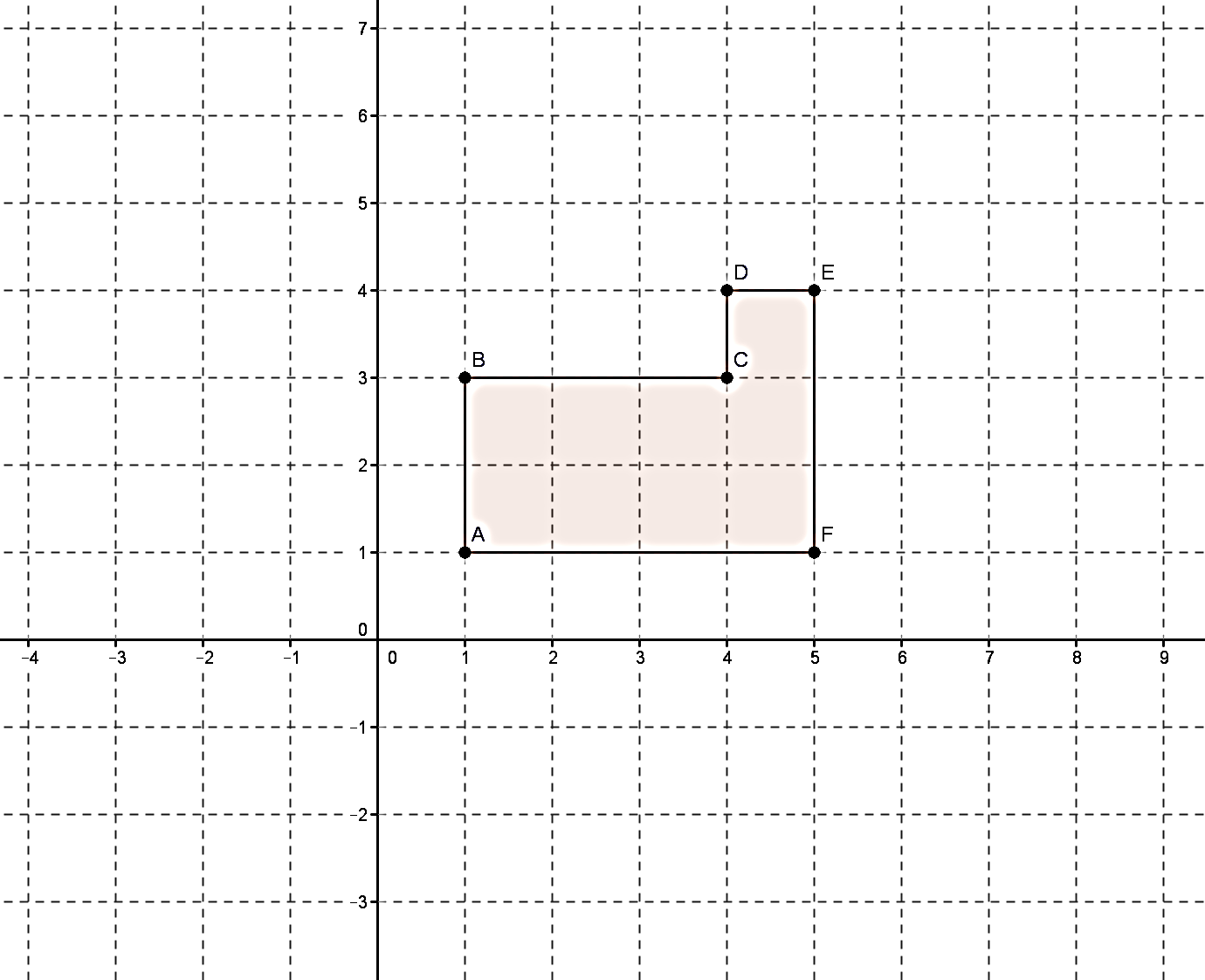 Enlarge the shape:by scale factor 3, andcentred at A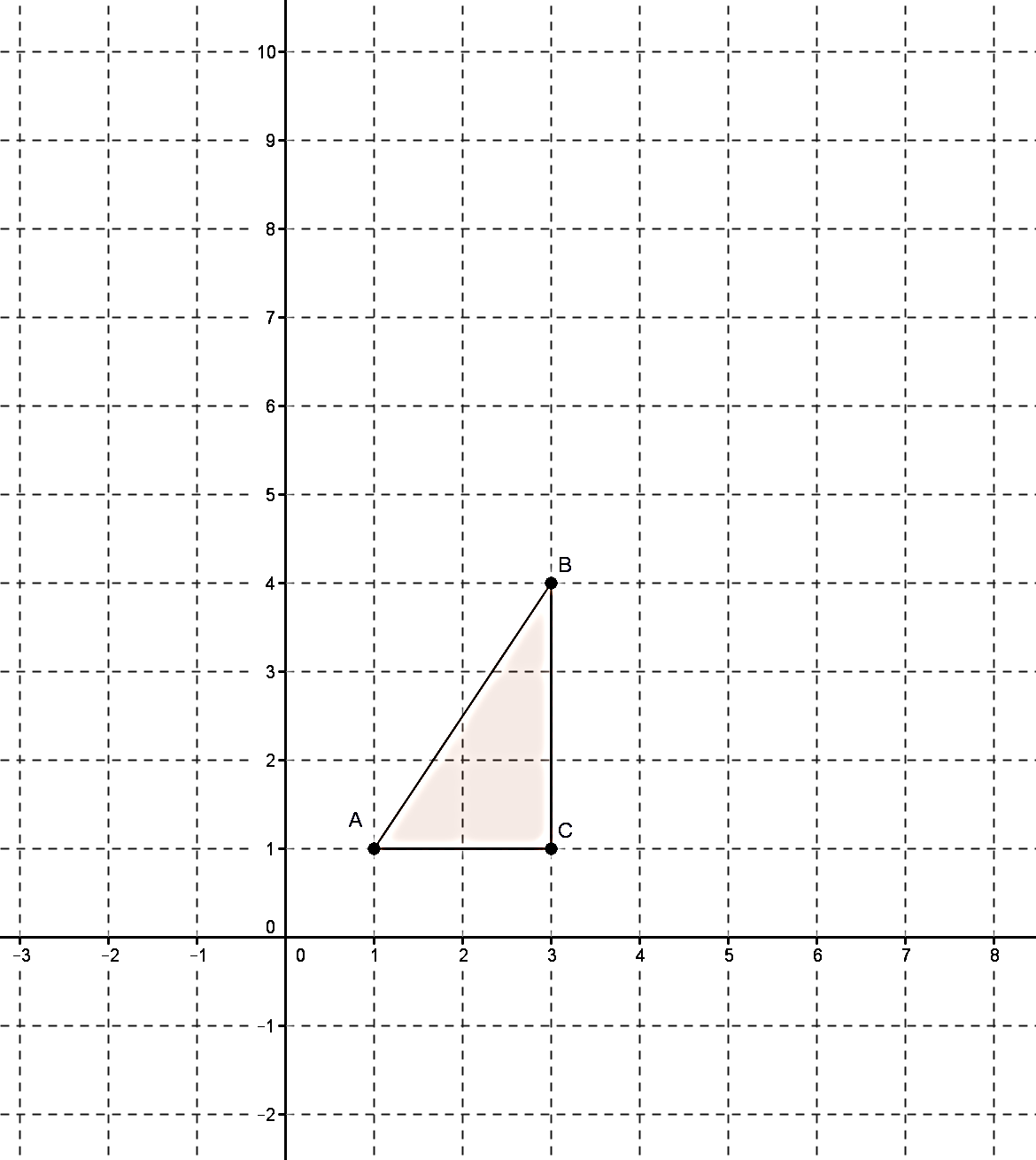 Enlarge the shape:by scale factor 2, andcentred at the origin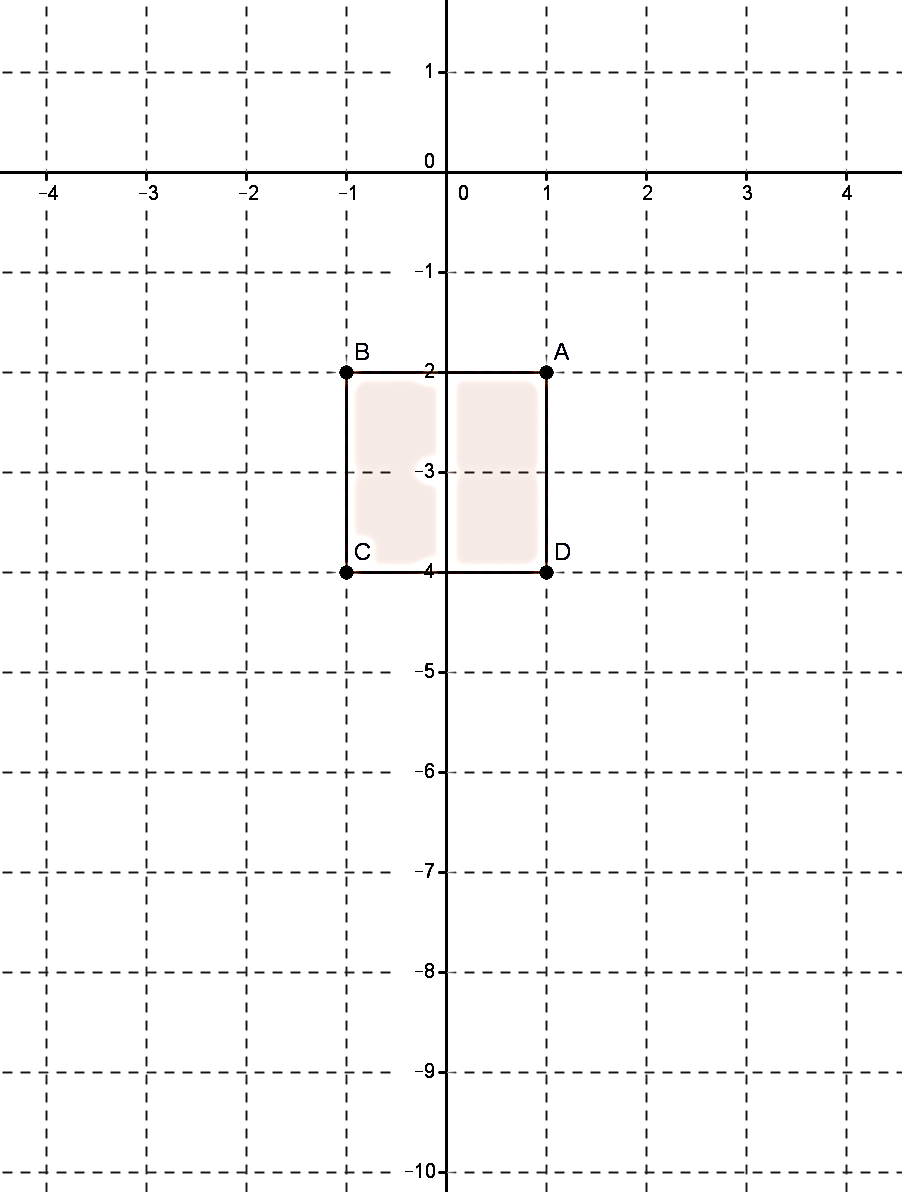 